УТВЕРЖДЕНОприказом Министерства экономического развития Донецкой Народной Республикиот 13 июля 2016г № 70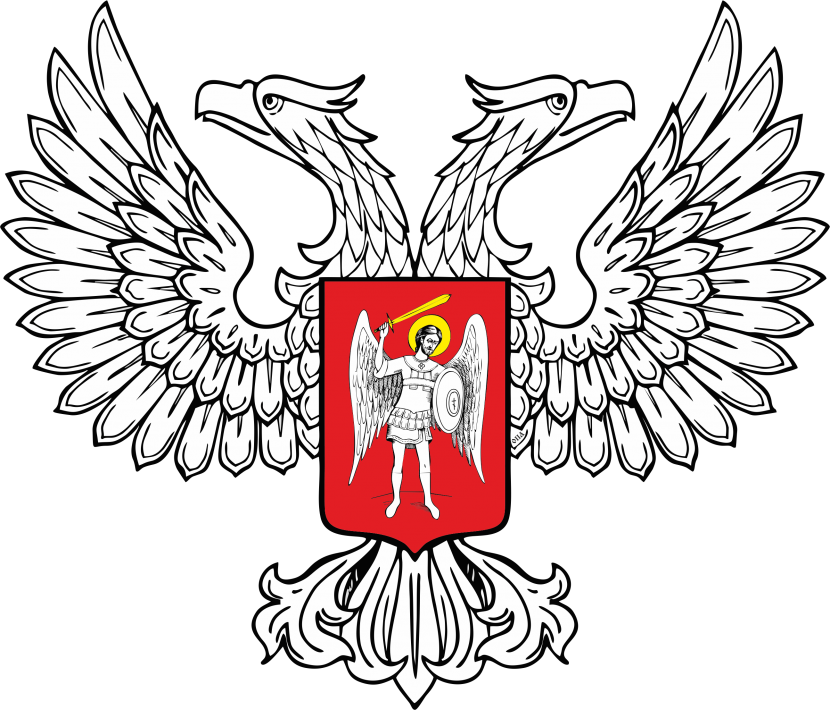 ИНСТРУКЦИЯпо заполнению формы № 11 «Отчет о результатах проведения процедуры закупки у одного участника»1. Информация готовится на государственном языке согласно Конституции Донецкой Народной Республики, подписывается уполномоченным лицом заказчика (с указанием должности, фамилии и инициалов) и удостоверяется в установленном порядке печатью заказчика. 2. Дата заполняется в следующем порядке: число, месяц, год.3. Пункт 1:Заказчик определяется в соответствии с подпунктом 8 пункта 1.1  раздела I Временного Порядка о проведении закупок товаров, работ и услуг за бюджетные средства и собственные средства предприятий в Донецкой Народной Республике, утвержденного постановлением Совета Министров Донецкой Народной Республики от 31.05.2016 № 7-2 (далее – Порядок).Подпункт 1.1 - указывается полное наименование заказчика.Подпункт 1.2 - указывается идентификационный код по Единому государственному реестру юридических лиц и физических лиц-предпринимателей (идентификационный код по ЕГР).Подпункт 1.3 – указываются: улица, номер дома, номер комнаты (офиса), наименование административно-территориальной единицы Донецкой Народной Республики (район, город, поселок, село), почтовый индекс.Подпункт 1.4 - указывается должностное лицо заказчика, ответственное за проведение закупок (фамилия, имя, отчество, номер телефона и телефакса с указанием кода междугородной телефонной связи, e-mail).Подпункт 1.5 - распорядитель средств или орган к сфере управления которого принадлежит заказчик (полное наименование и идентификационный код по ЕГР).Подпункт 1.6 - указывается счет заказчика, открытый в ЦРБ, на который зачисляются бюджетные средства на осуществление  закупки. 4. Пункт 2:Подпункт 2.1 - указывается источник финансирования закупки.Подпункт 2.2 - указывается ожидаемая стоимость закупки согласно плану закупок на бюджетный период.5. Пункт 3:Подпункт 3.1 - указывается информация о предмете закупки в соответствии с разделом XIII Порядка.Подпункт 3.2 - указывается количество товаров или объем выполнения работ или предоставления услуг, в случае разделения предмета закупки на лоты, указывается количество лотов и наименование каждого из них.Подпункт 3.3 - указывается место поставки товаров, выполнения работ или предоставления услуг.Подпункт 3.4 - указывается срок поставки товаров, выполнения работ или предоставления услуг.6. Пункт 4:Подпункт 4.1 - указывается дата обнародования и номер объявления о применении процедуры закупки у одного участника, размещенного на веб-портале.Подпункт 4.2 - указывается дата и номер выпуска официального печатного издания, в котором опубликовано  объявление о применении процедуры закупки у одного участника. Подпункт 4.3. - указывается дата и номер решения Уполномоченного органа о согласовании процедуры закупки у одного участника.Подпункт 4.4. - указывается дата обнародования и номер уведомления об акцепте предложения по результатам применения процедуры закупки у одного участника. Подпункт 4.5. - указывается дата обнародования и номер объявления о результатах процедуры закупки у одного участника, размещенного на веб-портале.Подпункт 4.6. - указывается дата и номер выпуска официального печатного издания, в котором опубликовано  объявление о результатах процедуры закупки у одного участника.7. Пункт 5 - указывается дата (число, месяц, год) принятия решения о применении процедуры закупки у одного участника.8. Пункт 6 - указывается конечная цена, согласованная в результате переговоров,  цифрами и  прописью.9. Пункт 7:Подпункт 7.1 - указывается полное наименование участника закупок, с которым заключен договор о закупке. Информация отмечается о юридическом лице в соответствии с учредительными документами, а о физическом лице-предпринимателе - в соответствии с паспортом или других документов, удостоверяющих личность.Подпункт 7.2 - указывается идентификационный код по Единому государственному реестру юридических лиц и физических лиц-предпринимателей (идентификационный код по ЕГР).Подпункт 7.3 – указываются: улица, номер дома, номер комнаты (офиса), наименование административно-территориальной единицы Донецкой Народной Республики (район, город, поселок, село), почтовый индекс.10. Пункт 8 - указывается дата заключения договора о закупке и сумма цифрами и прописью, определенная в договоре.11. По пункту 9 - определяется дата принятия решения и указываются причины об отмене процедуры закупки у одного участника в соответствии с пунктом 17.6. раздела XVIІ Порядка.12. Пункт 10 - заказчик указывает другую информацию, которую считает необходимой.13. Пункт 11 - указываются фамилии, инициалы и должности членов комитета конкурсных закупок, входящие в состав комитета.Начальник отдела регулированиятарифов и ценообразования						Л.Н. Возняк